سيرة ذاتية مفصّلة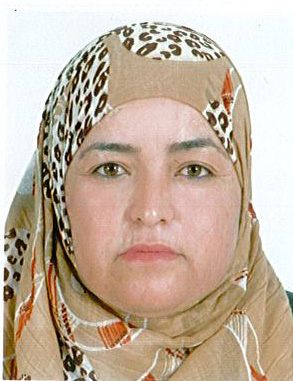 الاسم و اللقب :أمال مصطفى تاريخ الولادة: 29-07-1979                                     الحالة الاجتماعية :عزباءالعنوان :المعاطى القبلية شربان المهدية 5130 الهاتف : 92666547                                                                                               العنوان الالكتروني :  mustapha .amel @yahoo.fr  الشهائد العلمية المتحصل عليها:شهادة الدكتوراه قيد الدراسة في التاريخ سنة 2016.شهادة الماجستير في التاريخ سنة 2011. شهادة الأستاذية في التاريخ سنة 2006. شهادة الدراسات الجامعية للمرحلة الأولى في التاريخ سنة 2002. شهادة الباكالوريا سنة 2000.أشغال البحث والتربصات:أشغال البحث:إنجاز أطروحة الدكتوراه بعنوان: الصحة والاقتصاد في تونس وبلاد المغارب من أواخر القرن السابع عشر إلى بداية القرن العشرينانجاز رسالة لنيل شهادة الماجستير في التاريخ بعنوان: دراسة في المقدّس والمدنّس الحجّ والوياء في الفترة الحديثة تونس أنموذجا سنة 2011المشاركة في إنجاز البحوث والدراسات العلمية:المشاركة في إنجاز بحث حول "الانتقال الطبي والطب والأطباء بالمغرب" لفائدة  مخبر دراسات مغاربية، تحت إشراف مدير هذا  المخبر السيد  الحسين بوجرّة، صيف 2016.                                                                                                   الأعمال العلميّة01/ الانتماء إلى مخابر ومراكز البحث العلميالانتماء والنشاط في مخبر بحث دراسات مغاربية:دورة تكوينية بيداغوجية جامعيةالمشاركة في محور بحث بالمخبرتقديم الكتب02/المشاركة في المؤتمرات والملتقيات العلمية الدولية والوطنية	ندوات علمية دولية Colloque International ; Les conflits et leur gestion au Maghreb et ailleurs ou comment construire le vivre –ensemble, organisé par le laboratoire Dirasset à la faculté des sciences Humaines et Sociales ,avec le soutien de la fondation Hanns Seidel, Maghreb et IRMC, Tunis 14-16novembre 2013 Colloque International ; Penser la modernité en Tunisie, rganisé par le laboratoire Dirasset à la faculté des sciences Humaines et Sociales, Tunis,28-29 novembre 2014.Colloque International : La lecture et les bibliothèques, Fondement de la réforme du système éducatif, Samedi, 26 décembre 2015, Faculté des sciences humaines et sociales de Tunis (Bd 9 Avril 1938)ندوات علمية وطنيةيوم دراسي: "الأسرة والمرأة والزواج""، يوم 27 جانفي 2016،بكلية العلوم الانسانية والاجتماعية بتونسندوة دراسات الدكتوراه "الشروع في الأطروحة مالعمل" والانترنات واستعمالاتها ،7جانفي 2015، المعهد العالي للتاريخ المعاصر، المركب الجامعي منوبةالندوة العلمية: "في كتابة التاريخ العربي الاسلامي وتمثلاته" يومي 24-25 جانفي 2015،بتونس العاصمة.لقاء علمي تحت إشراف نادي التاريخ والآثار، يوم 24 نوفمبر 2015، بكلية العلوم الإنسانية والاجتماعية بتونس03/ المشاركة في الدورات التدريبية والتكوينية الداخلية (الوطنية) والخارجية (الدولية)دورات تدريبية وتكوينية داخل البلاد التونسةالدورة التكوينية البيداغوجية الجامعية بالمركّب الشبابي علي السخيري بمدينة المنستير أيّام 14-15-16 ديسمبر 2015.الدورة التكوينية: في "التصنيف والتصنيفات وأدوات البحث" بالحمامات أيام 24-25-26 ديسمبر2014دورات تدريبية وتكوينية خارج البلاد التونسةجانفي2015:  دورة تكوينية بمكتبة الرباط بالمغرب الأقصىدورة تكوينية بأرشيف وزارة الخارجية بباريس مدة شهر     2015/2014دورة تكوينية  بالأرشيف الديبلوماسي" بنانت "بباريس لمدة شهرين    2014/20132012 /2013    دورة تكوينية بأرشيف وزارة الخارجية بباريس مدة شهر   .04/  الكتب والمقالات:المقالات:مقالات منشورةمقال عدد 01: "الحجّ والوباء في تونس خلال القرنين 18و19"،المجلة التاريخية المغاربية، عدد 162، جانفي 2016